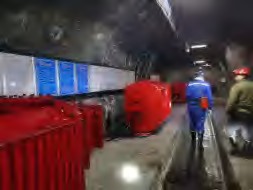 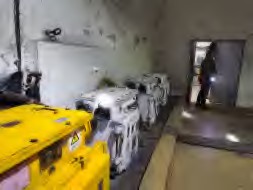 采区变电硐室	井下机电硐室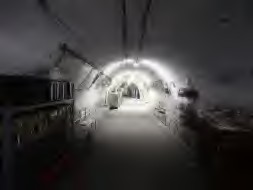 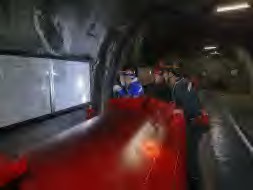 采区避难硐室	井下变压器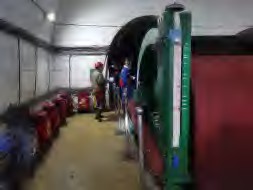 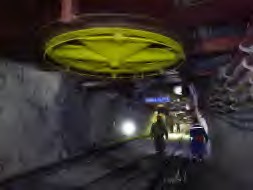 井下提升绞车	井下架空乘人装置云南能投威信煤炭有限公司观音山煤矿一井安全现状评价现场勘验图像影像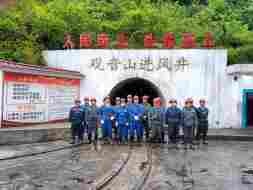 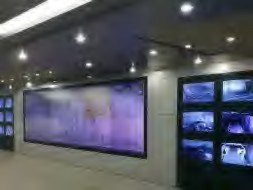 现场工作照	信息调度中心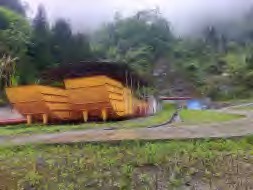 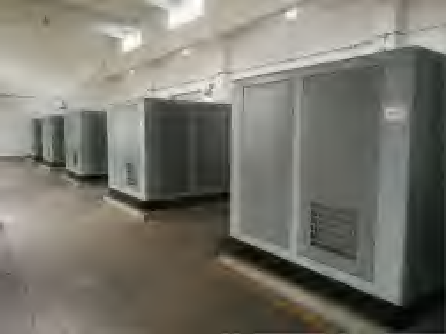 主要通风机	空气压缩机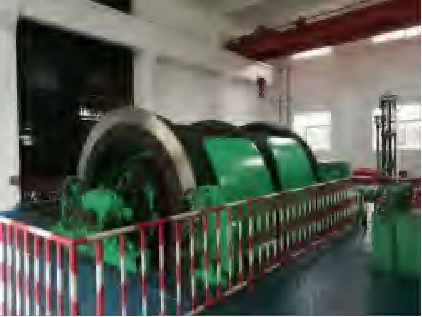 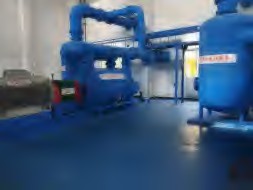 副斜井提升机	瓦斯抽采泵站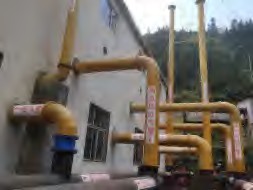 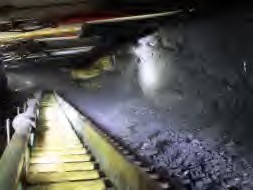 瓦斯抽采管路	采煤工作面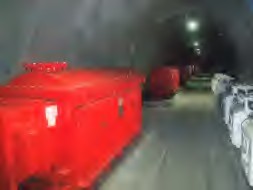 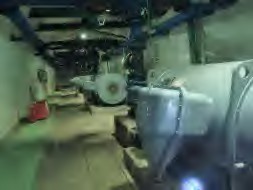 中央变电所	中央水泵房镇雄县大海子煤矿有限责任公司大海子煤矿安全现状评价现场勘验图像影像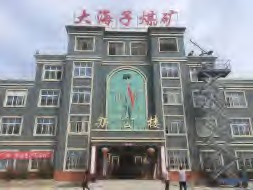 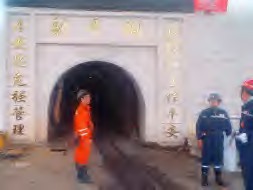 煤矿办公楼	现场工作照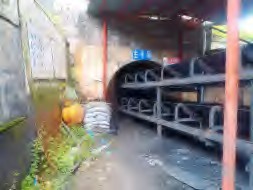 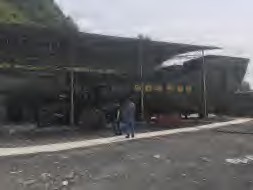 主平硐	主要通风机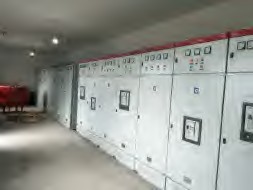 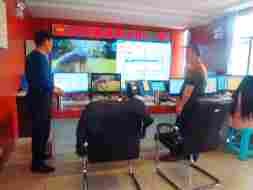 地面低压配电室	调度中心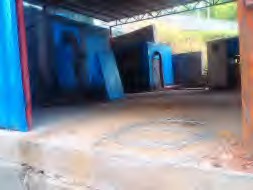 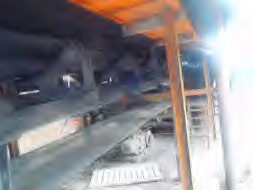 空气压缩机	主平硐带式输送机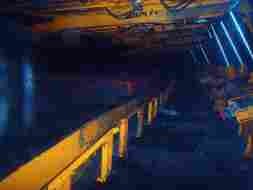 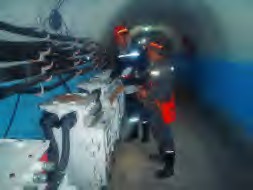 采煤工作面	一盘区变电硐室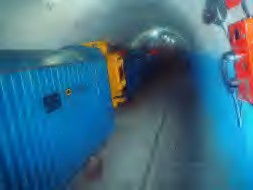 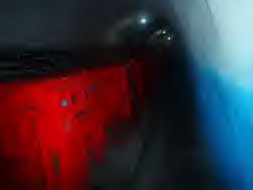 一盘区变电硐室变压器	一盘区变电硐室开关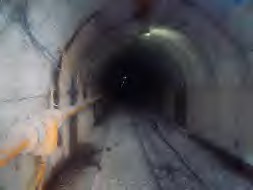 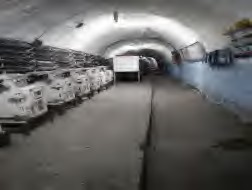 副平硐井筒	井下机电硐室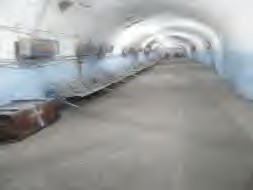 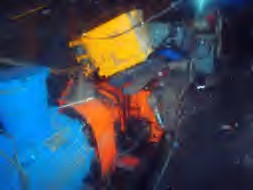 采区避难硐室	乳化液泵站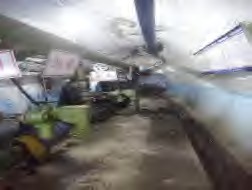 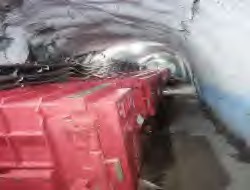 采区水泵房	井下配电硐室